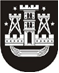 KLAIPĖDOS MIESTO SAVIVALDYBĖS TARYBASPRENDIMASDĖL Klaipėdos miesto savivaldybės bendruomenės vaiko teisių apsaugos tarybos SUDARYMO, JOS sudėties ir nuostatų patvirtinimo 2016 m. balandžio 28 d. Nr. T2-118KlaipėdaVadovaudamasi Lietuvos Respublikos vaiko teisių apsaugos pagrindų įstatymo 61 straipsnio 2 dalimi ir Savivaldybių bendruomenių vaiko teisių apsaugos tarybų pavyzdinių nuostatų, patvirtintų Lietuvos Respublikos socialinės apsaugos ir darbo ministro 2002 m. gruodžio 18 d. įsakymu Nr. 163 „Dėl Savivaldybių bendruomenių vaiko teisių apsaugos tarybų pavyzdinių nuostatų patvirtinimo“, 6 punktu, Klaipėdos miesto savivaldybės taryba nusprendžia:1. Sudaryti Klaipėdos miesto savivaldybės bendruomenės vaiko teisių apsaugos tarybą.2. Patvirtinti Klaipėdos miesto savivaldybės bendruomenės vaiko teisių apsaugos tarybos sudėtį:pirmininkas – Alfonsas Vildžiūnas, Klaipėdos miesto savivaldybės tarybos Sveikatos ir socialinių reikalų komiteto narys;pirmininko pavaduotoja – Gražina Aurylienė, Klaipėdos miesto savivaldybės administracijos Vaiko teisių apsaugos skyriaus vedėja;sekretorė – Alina Mikalauskė, Klaipėdos miesto savivaldybės administracijos Vaiko teisių apsaugos skyriaus vyriausioji specialistė;nariai:Jūratė Grubliauskienė, Klaipėdos visuomenės sveikatos biuro direktorė;Regina Milašienė, biudžetinės įstaigos Klaipėdos vaikų globos namų „Rytas“ direktorė;Danguolė Misiukonienė, l. e. labdaros ir paramos fondo Dvasinės pagalbos jaunimui centro vadovo pareigas;Dalė Savickienė, Klaipėdos apskrities vyriausiojo policijos komisariato Klaipėdos miesto policijos komisariato Viešosios policijos skyriaus Bendruomenės pareigūnų grupės specialistė;Aleksandras Slatvickis, VšĮ Klaipėdos psichikos sveikatos centro vyriausiasis gydytojas;Laima Vaitonienė, Klaipėdos „Santarvės“ pagrindinės mokyklos direktorė;Violeta Zakatovienė, biudžetinės įstaigos Klaipėdos miesto šeimos ir vaiko gerovės centro Pagalbos šeimoms padalinio Darbo su globėjais (rūpintojais) skyriaus darbuotoja;Gabrielė Žurauskaitė, Lietuvos mokinių parlamento valdybos narė.3. Patvirtinti Klaipėdos miesto savivaldybės bendruomenės vaiko teisių apsaugos tarybos nuostatus (pridedama).4. Skelbti šį sprendimą Klaipėdos miesto savivaldybės interneto svetainėje.Savivaldybės mero pavaduotojas,pavaduojantis savivaldybės merąArtūras Šulcas